Leiekontrakt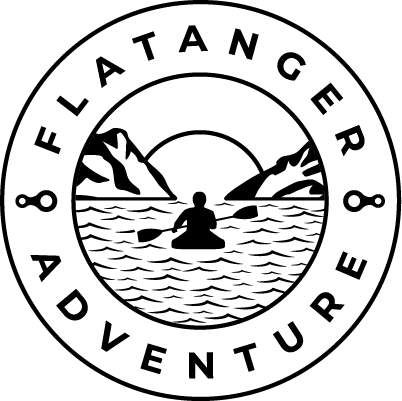 Leietaker (vis legitimasjon)………………………………………….Adresse………………………………………………………….….Tlfnr: ……………………………… Vilkår for leie, se vedleggLeid UtstyrLeietid: Fra dato ………………… Til dato: …………. Dato ……………………..Underskrift leietaker ………………………………..Kvittering for tilbakelevert utstyr …………………………….
Dato………Vilkår for utleie:Leietaker låner utstyr under disse vilkår.Leietaker må ha grunnkurs (våt-kort) eller tilsvarende kunnskap om kajakk, all bruk av kajakken med utstyr skjer på leietakers eget ansvar.Leietaker må benytte redningsvest til enhver tidDet forutsettes at leietaker setter seg inn i bruk av utstyret, og at bruk skjer forskriftsmessig. Sikkerhetsutstyr MÅ benyttes.Låntaker må være over 18 år og er ansvarlig for bruken av utstyret.Utlåner står ikke ansvarlig ved skade på personer eller eiendom.Utstyr skal leveres tilbake i samme stand og til avtalt tidspunkt.Gi beskjed dersom noe er ødelagt eller slitt.Alt av utstyr skal være rengjort og tørket før tilbakelevering.Utstyr som ikke leveres tilbake ses på som tyveri og vil bli anmeldt.skade utover normal bruk kan kreves erstattet.ForskuddsbetalingType utstyr /størrelse /antall: